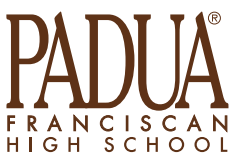 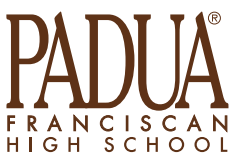 Senior RemindersUpdate Family ConnectionBe sure your Family Connection is up to date with Acceptances/ Denials/ Waitlists for each college you applied to Found under “Colleges I’m Applying to”  and clicking on the pencil icon to “edit” your resultsThis generates important data for Padua and helps in the college search process for future students VERY IMPORTANT: Update “College that I am Attending” so your counselor can send your final transcript to the school you’ve chosen.Under “Colleges I’m Applying to” >Scroll to the bottom of colleges list, there is a drop down menu to enter the college you are attending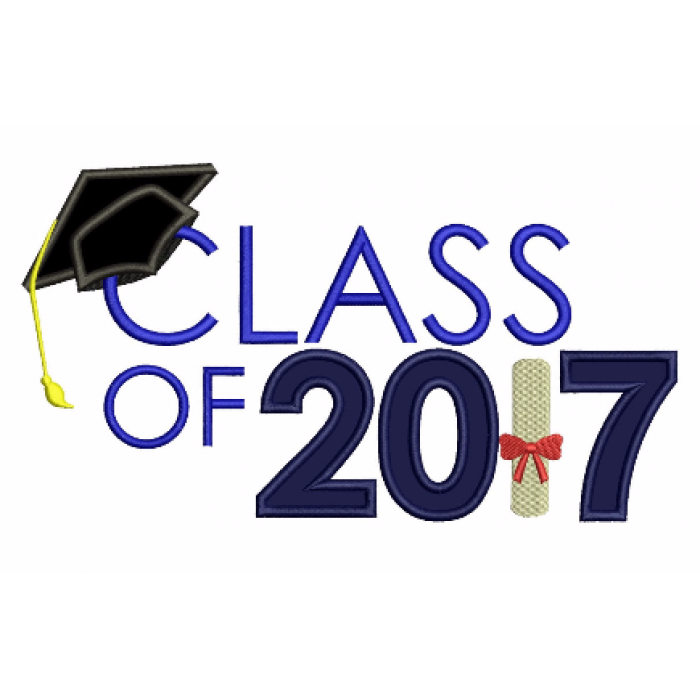 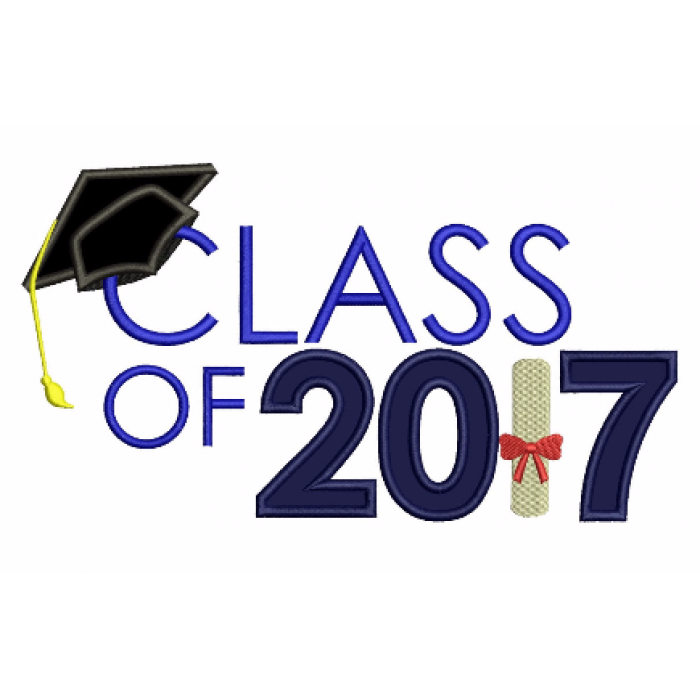 Congratulations to all of our Seniors and we wish you the very best in your endeavors after High School! Junior Reminders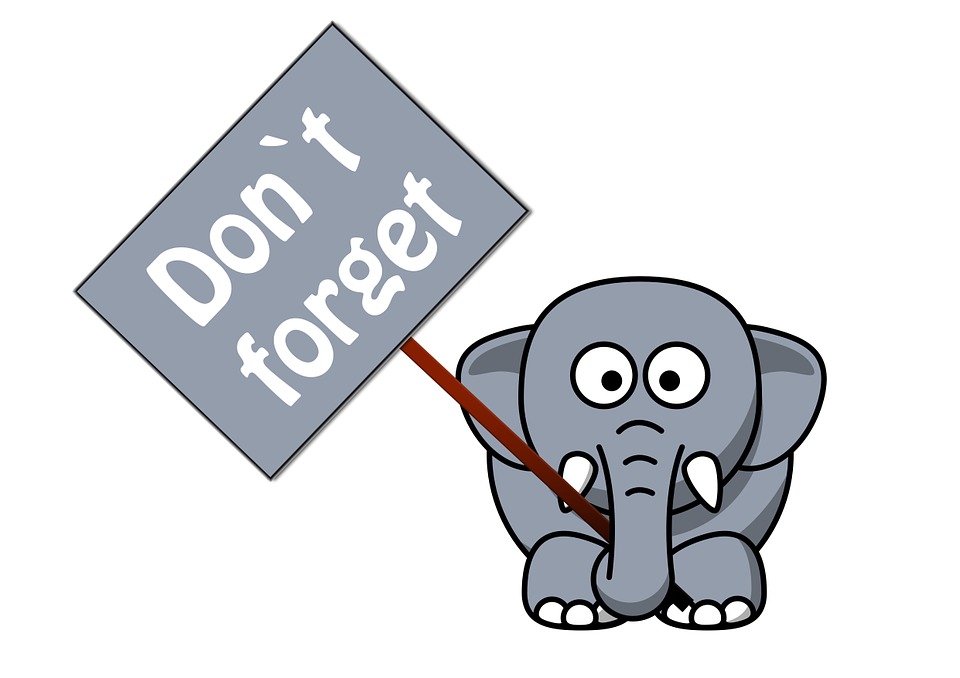 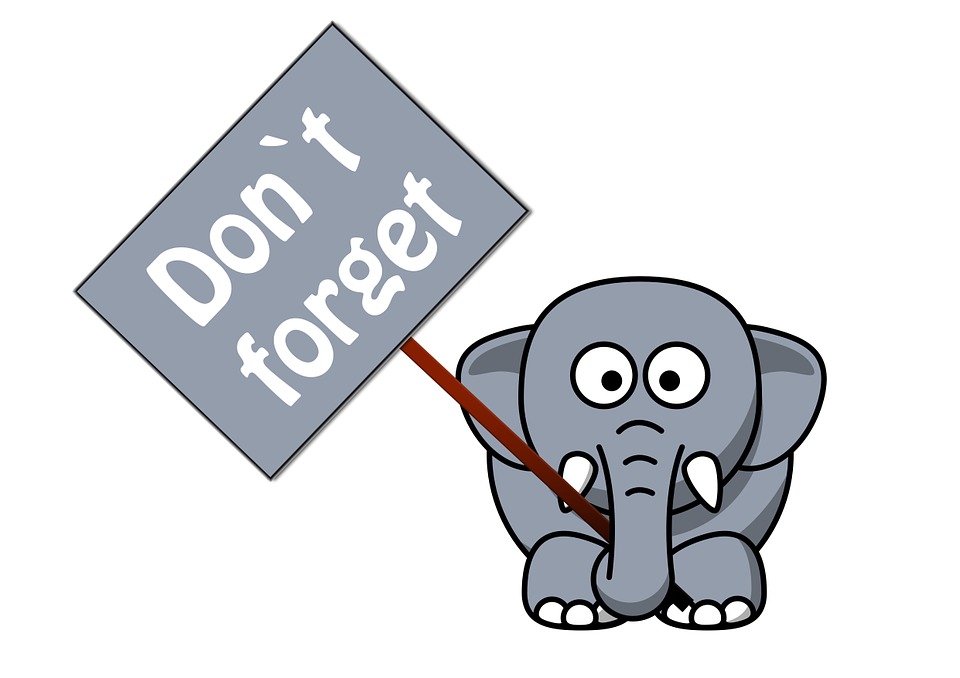 Complete your Resume on Family Connection Login using NetClassroom username and passwordUnder “About Me” tab > scroll down to “Resume”Request Letters of Recommendation for College ApplicationsResumes should be completed in Family Connection before requesting letters from teachers-this will help to create a better, more detailed letter Letter of Recommendation request forms can be found in the Counseling Office or on Padua’s website (the form details how to request the teacher in Family Connection-you will request the letter in person AND in Family Connection)Letters of Recommendation are important in the college application process-this can be what sets you apart from other candidates!Utilize the Time off this SummerVisit colleges, tour the campus, meet with admissions representatives, ask questions, etc.Reminder: you get a total of 3 excused absences to visit colleges--forms can be found in the Counseling Office before your visitContinue to build your resumeWork, volunteer, summer experience, etc. Use the time to add more activities to your resumeGenerate your list of “Colleges I’m Thinking About” in Family Connection and pay close attention to deadlinesApplications As summer comes to a close, you will begin to finalize your list of colleges Most applications open in August (Common App-August 1st) begin your applications as soon as possibleReminder: Transcript requests are due to your counselor at least 10 school days before the application deadline (one for each college application) Pay close attention to deadlines!Communicate with your counselor during this process-We are here to help! 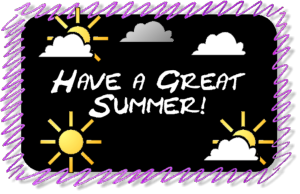 